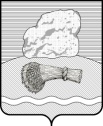 РОССИЙСКАЯ ФЕДЕРАЦИЯКалужская областьДуминичский районСельская Дума сельского поселения«ДЕРЕВНЯ ДУМИНИЧИ»РЕШЕНИЕ 27 сентября 2023   года                                                                                            № 21О признании утратившим силу Решения сельской Думы сельского поселения «Деревня Думиничи» от 27.06.2023 №14 «О муниципальных правовых актах сельского поселения «Деревня Думиничи»» В соответствии с Федеральным законом от 06.10.2003 № 131-ФЗ «Об общих принципах организации местного самоуправления в Российской Федерации», на основании экспертного заключения правового управления Администрации  Губернатора Калужской области №1961-Ч-07/2023 от 26.07.2023, руководствуясь Уставом сельского поселения «Деревня Думиничи», сельская Дума сельского поселения «Деревня Думиничи» РЕШИЛА:          1. Решение сельской Думы сельского поселения «Деревня Думиничи» от 27.06.2023 №14 «О муниципальных правовых актах сельского поселения «Деревня Думиничи»» признать утратившим силу ввиду несоответствия федеральному законодательству.          2. Настоящее решение подлежит обнародованию и размещению на официальном сайте органов местного самоуправления сельского поселения «Деревня Думиничи» http://spduminichi.ru/.          3.   Настоящее решение вступает в силу со дня его обнародования Глава сельского поселения                                                             Н.А.Соломина 